Расположите события в хронологической последовательности.Завоевание монголами Волжской Булгарии  Падение Рязани  Осада и взятие монголами ТоржкаПадение ВладимираПричины отказа монголов от похода на Новгород. Определите что является лишним ордынские войска понесли большие потери в битвах с русскими войсками;наличие у Новгорода союзника в лице Великого княжества Литовского;отсутствие у ордынцев достаточного количества запасов продовольствия и фуража;наличие у Новгорода мощных укреплений и хорошо подготовленного войска.Выберите один вариант ответа. В результате битв на реке Неве и Чудском озере:было предотвращено распространение католичества в русских земляхРусь захватила всё побережье Балтийского моряпрекратились усобицы на Русибыло остановлено наступление монголов на русские землиПодберите к картам-схемам название сражений1.  2.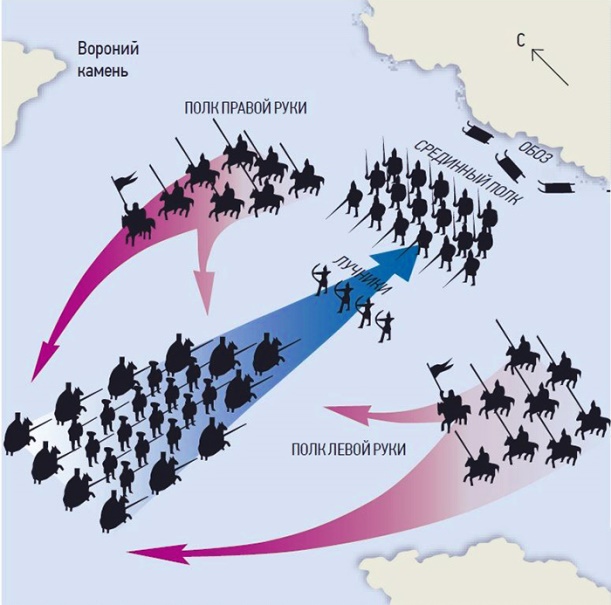 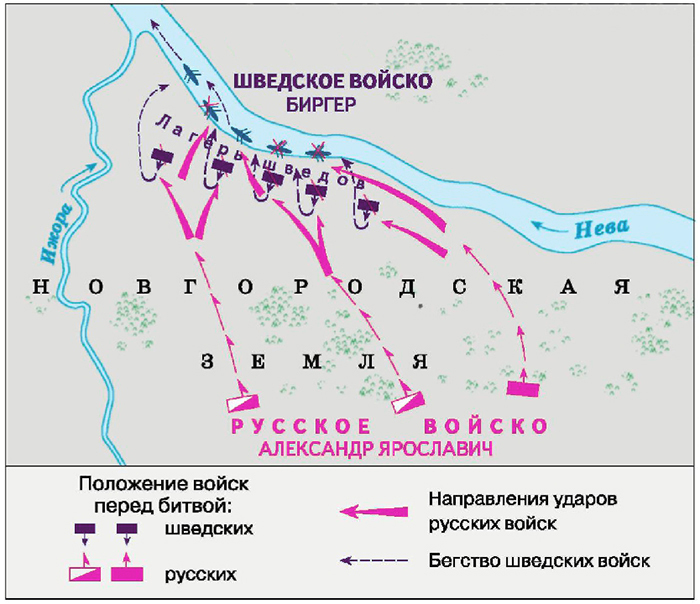 Невская битваЛедовое побоищеРасположите события в хронологической последовательности.Завоевание монголами Волжской Булгарии  Падение Рязани  Осада и взятие монголами ТоржкаПадение ВладимираПричины отказа монголов от похода на Новгород. Определите что является лишним ордынские войска понесли большие потери в битвах с русскими войсками;наличие у Новгорода союзника в лице Великого княжества Литовского;отсутствие у ордынцев достаточного количества запасов продовольствия и фуража;наличие у Новгорода мощных укреплений и хорошо подготовленного войска.Выберите один вариант ответа. В результате битв на реке Неве и Чудском озере:было предотвращено распространение католичества в русских земляхРусь захватила всё побережье Балтийского моряпрекратились усобицы на Русибыло остановлено наступление монголов на русские землиПодберите к картам-схемам название сражений1.  2.Невская битваЛедовое побоище123412123412